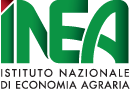 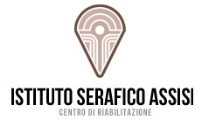 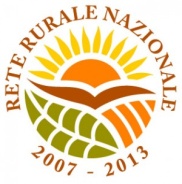 BANDO“SOCIAL PLUS”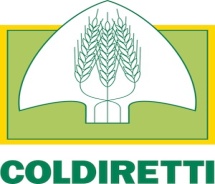 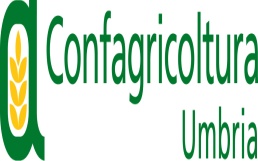 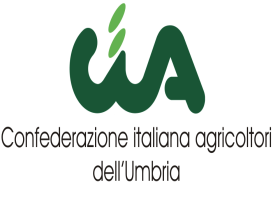 IndiceArt. 1 PREMESSA	3Art. 2 FINALITA’ DELL’AVVISO	3Art. 3 REQUISITI DI AMMISSIBILITA’	4Art. 4 MODALITA’ DI PRESENTAZIONE DELLE DOMANDE	4Art. 5 VALUTAZIONE	4Art. 6 ASPETTI LEGALI	5Art. 7 ASSEGNAZIONE DEL RICONOSCIMENTO	5Art. 8 PUBBLICAZIONE	5Art. 1 PREMESSALa politica di sviluppo rurale 2007-2013 ha rappresentato un grande investimento dell’Unione europea per lo sviluppo delle aree rurali. Tre obiettivi ambiziosi - Competitività del settore agricolo e forestale, Tutela dell’ambiente e del territorio, Qualità della vita nelle aree rurali - e molti interventi previsti sul territorio, ma da sempre un unico concetto che li racchiude: sviluppo rurale, due parole che definiscono una politica di sviluppo delle zone rurali ma che al tempo stesso evocano la realtà delle aree rurali. Si tratta di una realtà importante, dove l’agricoltura è il filo conduttore di uno scenario quotidiano e reale fatto di aziende agricole, di scelte imprenditoriali coraggiose in cui l’attività economica e produttiva si intrecciano con la vita sociale e il contesto territoriale. Giovani e donne scelgono l’agricoltura come un nuovo percorso imprenditoriale, garantendo allo stesso tempo il presidio di zone rurali che grazie ad essi continuano ad essere vitali, con paesaggi curati e la tutela dell’ambiente, esternalità positive della loro attività e che si coniugano con la produzione di prodotti di qualità e di cibo sano e sicuro. L’individuazione di buone pratiche e la comunicazione dei risultati della politica di sviluppo rurale sono stati gli obiettivi del progetto Eccellenze Rurali promosso dalla Rete Rurale Nazionale (RRN). Partendo dalla consapevolezza dell’importanza della comunicazione dei risultati tangibili delle politiche, con il presente Bando si intende far emergere progetti eccellenti finanziati con le misure del PSR UMBRIA 2007 – 2013, che abbiano un orientamento al sociale. L’iniziativa si colloca in un contesto regionale in cui è alta l’attenzione nei confronti dei risvolti sociali dell’agricoltura. Le tante nostre agricolture esprimono un valore straordinario, unico inimitabile; esse ci insegnano il valore della diversità e l’agricoltura rivolta al sociale ne è la declinazione più efficace. Rappresenta l’ideale custode del creato umano, sociale, ambientale, produttivo. Dall’agricoltura e attraverso l’agricoltura si possono affermare modelli inclusivi di assistenza e supporto alle persone con disabilità.Art. 2 FINALITA’ DELL’AVVISOL’agricoltura, nella sua declinazione sociale, si pone anche come settore che offre servizi a particolari fasce di popolazione e costituisce uno strumento di aggregazione e sussidiarietà per garantire servizi minimi alla popolazione, di tipo sociosanitario, didattico formativo ma anche nuove prospettive occupazionali.Parallelamente, in questi anni, si sono modificate anche aspettative e sensibilità da parte della società, a cui il settore risponde offrendo nuove opportunità.L'iniziativa, promossa dall’INEA sede regionale per l’Umbria,  in collaborazione con la RRN, le Organizzazioni Professionali COLDIRETTI  – CIA – CONFAGRICOLTURA e il patrocinio dell’Istituto Serafico di Assisi,  consentirà di raccogliere un elenco di progetti “eccellenti” in cui è stato dato rilievo:all’accesso dei giovani all’agricolturaal ruolo multifunzionale dell’agricolturaall’inclusione socialeI progetti migliori verranno diffusi attraverso iniziative specifiche di informazione e comunicazione e saranno oggetto di una pubblicazione che verrà presentata ad EXPO’ 2015.Art. 3 REQUISITI DI AMMISSIBILITA’Possono manifestare il proprio interesse operatori che hanno realizzato, grazie al contributo del PSR Umbria 2007 – 2013, progetti eccellenti in ambito rurale, in possesso di uno o più dei seguenti requisiti:essere soci di una  delle OO. PP. sopra indicateessere impresa agricola in forma singola o associata ai sensi dell’Art. 2135 del c.c. essere costituiti  in partenariati in cui partecipano le OO. PP.Art. 4 MODALITA’ DI PRESENTAZIONE DELLE DOMANDELa scheda di partecipazione di cui all’allegato 1, costituisce parte integrante del presente bando e deve essere compilata in ogni sua parte e firmata dal richiedente. La domanda dovrà pervenire a mezzo posta con raccomandata AR entro quarantacinque giorni dalla pubblicazione del presente bando,  in busta chiusa, sulla quale dovrà essere apposta la dicitura“BANDO SOCIAL PLUS” all’indirizzo della OO.PP. di appartenenza o in alternativa all’INEA sede Regionale Umbria all’indirizzo : Borgo XX Giugno, 74 – 06121 Perugia (PG).Art. 5 VALUTAZIONEGli elaborati verranno esaminati da una Commissione composta da due membri INEA, un componente della Regione Umbria  e un  membro per ciascuna delle Organizzazioni Professionali. Art. 6 ASPETTI LEGALIResponsabilità civile e penaleL’INEA declina ogni responsabilità civile e penale in ordine alle iniziative segnalate dalle OO. PP. Liberatoria, cessione dei diritti, dati personali, originalità dei contributi Con la compilazione in ogni sua parte della scheda di partecipazione al bando “SOCIAL PLUS”, le OO. PP. Dovranno garantire che i progetti presentati sono finanziati dal PSR Umbria 2007 – 2013 e che tutte le informazioni fornite sono veritiere.I partecipanti al bando sottoscrivono l’informativa con consenso all’utilizzo dei lavori e dei dati personali con annessa liberatoria e cessione dei diritti di utilizzazione sui lavori presentati in abbinamento a dati personali, ovvero la pubblicazione sul sito internet dell’INEA (www.inea.it) e in un volume a colori pubblicato a titolo gratuito e senza scopo di lucro a cura dell’INEA.Informativa ai sensi dell’art. 13 del D.lsg. 196/2003 (privacy)I dati conferiti in occasione della partecipazione al bando “SOCIAL PLUS”, verranno utilizzati esclusivamente da INEA.In ogni momento potranno essere esercitati dagli interessati nei confronti di INEA i diritti di cui all’art. 7 del D. Lgs. 196/2003 (la conferma dell’esistenza di dati personali, di conoscerne il contenuto e l’origine; verificarne l’esattezza o chiederne la rettifica; chiederne la cancellazione, la trasformazione in forma anonima o il blocco nel caso siano trattati in violazione della legge; opporsi in ogni caso, per motivi legittimi, al loro trattamento).Accettazione regolamentoLa partecipazione al bando implica la totale accettazione del presente regolamento.Art. 7 ASSEGNAZIONE DEL RICONOSCIMENTOLa cerimonia di assegnazione dei riconoscimenti avverrà in ambito istituzionale alla presenza di rappresentanti del Ministero delle politiche agricole alimentari e forestali, dell’INEA, della Regione  Umbria e delle OO. PP.Art. 8 PUBBLICAZIONEIl presente avviso verrà pubblicato sul sito regionale dell’INEA all’indirizzo http://www.inea.it/umbria, nella sezione “eventi e notizie” e sui siti delle OO.PP. agli indirizzi:http://www.umbria.coldiretti.it/http://www.ciaumbria.it/http://www.confagricolturaumbria.it  BANDO		“SOCIAL PLUS”Allegato 1 OGGETTO:   “BANDO SOCIAL PLUS” Valorizzazione dei migliori casi di eccellenze rurali orientati al sociale.Alle OO.PP.All’INEASede Regionale per l’UmbriaBorgo XX Giugno, 7406121 Perugia (PG)SCHEMA DI DOMANDAIl sottoscritto __________________________ nato a ____________ ( ) il ____________, residente a _____________________________________ ( ) nella qualità di legale rappresentante dell’azienda/associazione/consorzio ________________________________________________________________con sede in _______________________________, iscritta alla C.C.I.A.A. di ____________ al n. _________ dal ________________, P.Iva/CF ____________________MANIFESTAil proprio interesse affinché il progetto denominato ____________________________ realizzato con il contributo del PSR UMBRIA 2007 – 2013, partecipi alla selezione “SOCIAL PLUS”  DICHIARAdi essere a conoscenza di tutte le disposizioni contenute nel bando di concorso e di accettarle senza riserva alcunadi essere socio dell’Organizzazione Professionale ________________________di essere beneficiario di finanziamenti nell’ambito delle Politiche europee di Sviluppo Rurale (fondi FEASR), nella programmazione 2007-2013di essere impresa agricola in forma singola o associata ai sensi dell’Art. 2135 del c.c. essere costituiti  in partenariati in cui partecipano le OO. PP.che il progetto rientra in uno o più punti di cui all’art. 2 DESCRIZIONE DEL PROGETTO E IMPATTO SOCIALE___________________________________________________________________________________________________________________________________________________________________________________________________________________________________________________________________________________________________________________________________________________________________________________________________________Chiede, inoltre, che tutte le eventuali comunicazioni inerenti la presente domanda siano inviate al fax n. …..…………...………..……………… o all’indirizzo di posta elettronica ....................................................................................................................................................allega:copia del documento di identità in corso di validità del soggetto richiedente/legale rappresentante__________ il ____________ 						Firma del Richiedente									_______________________DICHIARAZIONE SOSTITUTIVA DELL’ATTO DI NOTORIETA’(Art. 47 DPR 28 dicembre 2000, n.445)Il sottoscritto ……………………………………………………………….., nato a ………………. il…….. e residente in ……………………………… in via ……………………, consapevole delle sanzioni penali previste in caso di dichiarazioni non veritiere e falsità negli atti, richiamate dall’art. 76 del DPR 445 del 28/12/2000, dichiara, sotto la propria responsabilità, che le informazioni riportate nel presente allegato all’avviso per manifestazione di interesse rispondono al vero.__________ il ____________ Firma del Richiedente________________________________________________